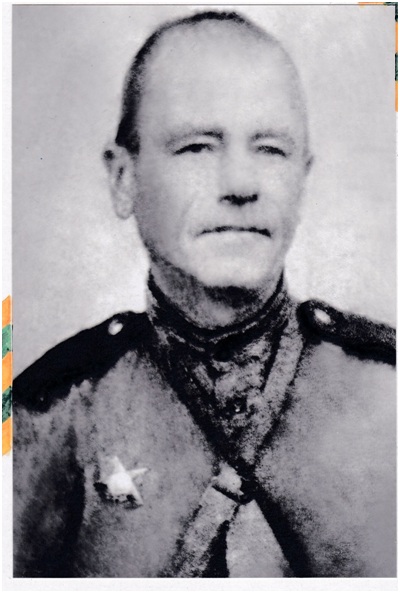 Стеклов Геннадий Иванович, 1900г. -1945г старший сержант роты связи. Награждён медалью «За боевые заслуги», орденом «Красной звезды».Прадедушка Нанака Полины, ученицы 9 «Б» класса